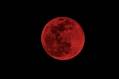       Красная Луна или    Собачье счастье    (Куприн Александр)        Авторская идея и инсценировка купринских рассказов«Сцены частной и общественной жизни животных» Христо СтойчевАвторская идея и инсценировка купринских рассказовАссоциативный взгляд кукольного театраДействующие герои и куклы;Персонажи должны носить собачьи лица с одеждой людей и время их представления.Мы будем говорить не о масках, а о характерах и лицах собак, а также о психопсихологических движениях и реакциях собачьего мира.Скрипач, Филантроп, Молчавший - образы и психофизика собачьего мира.;Эти изображения несут свою историческую характеристику;Выбор может быть разнообразным и захватывающим во имя решения режиссера, поэтому я бы не стал навязывать подобную характеристику, которая лишала бы индивидуальный почерк создателя - режиссера и художника.Рука - … давайте назовем это - Рука -  является активным персонажем и персонажем в истории этой пьесы. У нее также есть голос и лицо - рука с пальцами и кукловод Скрипач - Высокий, худой и длинноволосый человекФилантроп - Импровизатор - Меценат, хозяин дома, в красном халатеМолчавший -  Почти никому не знакомый; Он был плохо одет, широкоплеч, мал ростом, вульгарен, со смешной конторской прической ежиком.Представленные собаки в качестве героев должны носить человеческие персонажи и костюмы. В то же время они несут характеристику породы, к которой они принадлежат, как описано автором;Персонажи в группе собак должны иметь определенную визуальную характеристику, психофизическую и с костюмами личностей со времен Французской революции или Октябрьской революции;1.Джек пойнтер 2.Мышастый, немолодой дог 3.Старый белый пудель - профессор Арто  -m,f4.Левретка5.Черная гладкая Такса6. Бутон  7.Фиолетового цвета псаВремя действия - между Октябрьской и Французской революциями и обратно… Туда и оттуда, и отсюда туда и обратно ...НАЧАЛОЧто бы мы сказали о начале? Нет ... Мы должны спросить Руку ... Картина; Красная ЛунаРука появляется из ниоткуда и ... Юла/Волчок/  появляется ...... Рука вращает Юла, и он начинает крутится ...... В вихре слышится сердцебиение ... Юла/Волчок/ поворачивается, пульсирует сердце и появляется Красная Луна. .. Некоторые могут связывать его с его астрономическим значением, другие с его астрологическим поведением на Кровавой Луне, другие могут напоминать им о социальных явлениях, связанных с астрономией и астрологией как историческими фактами в жизни человека ... Тишина ... Тьма .. Звуки скрипки ...Сцена; ЛегендаРука оживляет скрипача и начинает двигать его своими нитями ...Рука - Высокий, худой и длинноволосый человек, в лице которого странно соединялась бледность голодной и нечистой жизни со строгой глубиной плачущего вдохновения, заиграл на скрипке. Скрипач -   Это был торжественный, сказочный мотив …Рука -  То жалобно-прекрасный в верхних нотах, то звучавший мрачной скорбью в басах. И было в нем что-то средневековое, безнадежное, изысканно-слащавое, жестокое, длительное и страшное.Скрипач играет историю Руки ...Рука - Меценат, хозяин дома, в красном халате, с блуждающими, безумными, огромными светлыми глазами, встал и, притворяясь озаренным восторгом творчества, начал импровизировать. И при этом рассчитанно-неверными, широкими, капризными движениями рукавов он опрокидывал на мокрую скатерть бокалы и рюмки.Филантроп -- Это было давно...Рука -  Говорил он, закрывая глаза, тряся головой и поднимая подбородок вверх, и у него выходило:Филантроп -  "эття былля дэвно...", …Рука -  Хотя он был русский, из хорошей дворянской фамилии, из правоведов.Филантроп  - Это было давно!.. О, как давно это было! Много веков прошло... О, как много веков... И об этом забыли. Это было страшно давно...Рука - Тогда вдруг встал человек, до сих пор молчавший, почти никому не знакомый; кто-то привел его и даже не позаботился назвать его фамилию. Он был плохо одет, широкоплеч, мал ростом, вульгарен, со смешной конторской прической ежиком.Молчавший -   Позвольте мне… умоляющим голосом. Рука - И меценат, паясничая, пятясь назад, согнувшись в пояснице, размахивая руками от груди к земле и назад, ответил клоунски вежливым тоном:Филантроп - О, пожж-ж-жалуйста...Скрипач -   Начните сначала. Рука - Строго сказал вульгарный человек скрипачу.Только одним взглядом обменялись они со скрипачом, и незнакомец начал вместе с первыми звуками скрипки.Сцена; Джек пойнтерМолчавший -  Было часов шесть-семь хорошего сентябрьского утра, когда полуторагодовалый пойнтер Джек, коричневый, длинноухий веселый пес, отправился вместе с кухаркой Аннушкой на базар. Увидев в ее лице и походке подтверждение, он решительно сворачивал и пускался вперед оживленным галопом. Обернувшись таким образом около знакомой колбасной лавки,  Джек не нашел Аннушки. Он бросился назад так поспешно, что даже его левое ухо завернулось от быстрого бега. Молчавший -  Но Аннушки не было видно и с ближнего перекрестка. Тогда Джек решился ориентироваться по запаху. Но в эту минуту мимо Джека прошла торопливой походкой какая-то женщина и, задев его по боку шуршащей юбкой, оставила за собою сильную струю отвратительных китайских духов.  Джек досадливо махнул головою и чихнул, - Аннушкин след был окончательно потерян.Песень о Извечная темаИзвечная тема стихов про сoбак…Собака — страдает, хозяин дурак.Хозяин — изменщик, предатель, лопух,А пес, не простивший предательства друг.И жизнь под трамваем кончает тот пес,А может, под поезд его бес занес,А может, он бросится в прорубь, под лед,А то, под автобусом гибель найдет.Я знаю, собаки нас любят и ждут,А люди нередко собак продают.Сцена; ЛегендаСкрипач -   Позвольте мне… умоляющим голосом. Филантроп - О, пожж-ж-жалуйста...Молчавший -   Начните сначала, -- строго сказал вульгарный человек.Скрипач - Это было давно. Много с тех пор погибло старых родов и много разрушилось замков. Никто не знает, зачем он женился. Разве мало ему было красивых дочерей его вассалов? Разве не выдали бы за него любую дочь из богатого древнего рода? Он праздновал дикую, кровавую свадьбу, пил вино, бросал челяди горстями брильянты и огромными, страшными, бесцветными глазами глядел на молодую жену. Она была дочерью скромного художника. Рука ... выбрасывает…Сцена; Мышастый, немолодой догМолчавший - Но Джек не торопился. Пробегая мимо почты с вытянутым, как палка, хвостом и вздрагивающими ноздрями, Джек с уверенностью мог сказать, что не более минуты тому назад здесь останавливался большой, мышастый, немолодой дог, которого кормят обыкновенно овсянкой. И действительно, пробежав шагов двести, он увидел этого дога, трусившего степенной рысцой. Уши у дога были коротко обрезаны, и на шее болтался широкий истертый ремень.Рука - Дог заметил Джека и остановился, полуобернувшись назад. Молчавший -Джек вызывающе закрутил кверху хвост и стал медленно подходить к незнакомцу, делая вид, будто смотрит куда-то в сторону. Рука - Мышастый дог сделал то же со своим хвостом и широко оскалил белые зубы.Потом они оба зарычали, отворотив друг от друга морды и как будто бы захлебываясь.Джек  - "Если он мне скажет что-нибудь оскорбительное для моей чести или для чести всех порядочных пойнтеров вообще, я вцеплюсь ему в бок, около левой задней ноги. Дог, конечно, сильнее меня, но он неповоротлив и глуп. Ишь, стоит болван боком и не подозревает, что открыл весь левый фланг для нападения".Рука - И вдруг...Сцена; ЛегендаСкрипач -   Позвольте мне… умоляющим голосом. Филантроп - О, пожж-ж-жалуйста...Молчавший - Начните сначала, -- строго сказал вульгарный человек.Скрипач - Это было давно. Прошел длинный год, и еще один, и еще один. Бледнела молодая жена, страшнее и бессоннее становились глаза князя. Пылали по ночам деревни. И у женщин, осужденных на смерть, одичалые псы выгрызали внутренности. Тысячи глаз стерегли прекрасную женщину. Но была одна пара глаз, которая глядела на нее с нежной страстью и говорила ей: "Вот моя жизнь. Возьми, если нужно. Я люблю тебя!.."Рука - И вдруг...Сцена; Какая-то Невидимая силаСкрипач - И вдруг...Меценат - Филантроп - Случилось что-то необъяснимое, почти сверхъестественное. Молчавший - Мышастый дог внезапно грохнулся на спину, и какая-то невидимая сила повлекла его с тротуара.  Вслед за этим та же невидимая сила плотно охватила горло изумленного Джека...Меценат - Филантроп - Джек уперся передними ногами и яростно замотал головой. Молчавший - Но незримое "что-то" так стиснуло его шею, что коричневый пойнтер лишился сознания.Сцена; ПараллельМеценат - Филантроп -  Позвольте мне… умоляющим голосом. Молчавший - О, пожж-ж-жалуйста...Вульгарный человек Скрипачу -  Начните сначала, Меценат - Филантроп -  Рослый упитанный человек, лет сорока, видный русский партийный работник, с пятнадцати лет эмигрировавший за границу, с такими бледно-голубыми глазами, какие бывают только у молоч- ных поросят, говорил: Рука – Более всего меня возмущает та изумительная – скажу мягко – смелость, с которой один видный французский социалист провел парал- лель между двумя революциями: так называемой Великой Французской и нынешней большевистской, пролетарской, найдя в них, якобы, одинаковые исходные точки и логическую повторяемость событий… Всем нам давно известно, что наша партия уже давно разойдясь с большевистским крылом в идеологии и методе, объявила ему войну не на жизнь, а на смерть. О, конечно не пошлую солдатскую войну, с пулеметами и сквозными ранами, и лужами крови и прочей гадостью, а настоящую войну, достойную Рыцарей Духа: на бумаге, с пером в руках, или с высоты трибуны… В этом смысле мы дали Аннибалову клятву. Ни шагу назад и ни шагу вперед. Будущее нас рассудит. Учредительное Собрание в успокоенной России станет широким полем для нашего грозного словесного турнира. Мы победим – в этом не может быть никакого сомнения.(Гром аплодисментов).Сцена;  Тесной железной клеткеМолчавший - Он пришел в себя в тесной железной клетке, которая тряслась по камням мостовой, дребезжа всеми своими плохо свинченными частями. Меценат - Филантроп -  По острому собачьему запаху Джек тотчас же догадался, что клетка уже много лет служила помещением для собак всех возрастов и пород.Скрипачу -  На козлах впереди клетки сидели два человека наружности, не внушавшей никакого доверия.Песень о Полюбите собакуПолюбите собаку безродную,Одинокую, беспородную.Не беда, если шерсть вся в репьях —Посмотрите на чувства в глазах…Приглядитесь, как кожа дрожит,Если ветер её не щадит.Хвост опущен и спинка дугой…Чей-то друг… что случилось с тобой?Сколько бед перенёс и обидИ хозяин тобой уж забыт!Приласкайте его, накормите,Свое сердце ему подарите.Не прогадаете, не ошибетесь,Если другом своим назовете!!!Вы поемЁте тогда, может быть,Как собаки умеют любить!Сцена;  Клетке - ОбществоРука - В клетке уже собралось довольно многочисленное общество. Молчавший -  Прежде всего Джек  заметил мышастого дога, с которым он чуть не поссорился на улице. Рука -   Дог стоял, уткнувши морду между двумя железными палками, и жалобно повизгивал, между тем как его тело качалось взад и вперед от тряски.Песень о Мышастый, немолодой догЯ думаю так: псы умнее людей,Они отличают врагов от друзей,Они понимают, кто предал кого,И жизнь не пойдут отдавать за того,Кто их забывает, как лишнюю вещь,Кто чувства друзей не умеет беречь.Но все же, замечу, и между собакНайдется предатель, стервец и дурак,Двуличные есть и продажные есть,Готовые, даже, хозяина съесть.Поэтому трудно черту подвести,Кто прав и не прав и кого тут простить?Сцена; Старый белый пудель Песень о Старый белый пуделКак аристократ высочайшего рода:
Глаза с поволокою, узкая морда,
Волнистые уши до холки — парик,
Ну чем не седой благородный старик.
Меценат - Филантроп -  Посредине клетки лежал, вытянувши умную морду между ревматическими лапами, старый белый пудель, выстриженный наподобие льва, с кисточками на коленках и на конце хвоста.  Пудель, по-видимому, относился к своему положению с философским стоицизмом, и, если бы он не вздыхал изредка и не помаргивал бровями, можно было бы подумать, что он спит. Сцена; Левретка Песень о ЛевреткаБродить, утопая в болотах и травах,Готов он и счастлив и нет ему равных.А в стойке застынет на тяге весенней —Замрешь от восторга и сам — загляденье!Левретка - Рядом с ним сидела, дрожа от утреннего холода и волнения, хорошенькая, выхоленная левретка с длинными, тонкими ножками и остренькой мордочкой.  Время от времени она нервно зевала, свивая при этом трубочкой свой розовый язычок и сопровождая каждый зевок длинным тонким визгом... Сцена; Черная гладкая Такса Песень о ТаксаКороткие ножки, невинные глазки,Внимания требует, требует ласки,Умен и находчив: то клоун, то плакса —Хитрюжка-притворщик по имени «такса».Черная гладкая Такса  - Ближе к заднему концу клетки плотно прижалась к решетке черная гладкая такса с желтыми подпалинами на груди и бровях.  Она никак не могла оправиться от изумления, которое придавало необыкновенно комичный вид ее длинному, на вывороченных низких лапках, туловищу крокодила и серьезный мордочке с ушами, чуть не волочившимися по полу.Сцена; БутонамиБутонам  - Кроме этой более или менее светской компании, в клетке находились еще две несомненные дворняжки. Одна из них, похожая на тех псов, что повсеместно зовутся Бутонами и отличаются низменным характером, была космата, рыжа и имела пушистый хвост, завернутый в виде цифры 9. Песень о БутонЗачинщик схваток и затей
Он полон всяческих идей,
И, если не остановить,
Готов их все осуществить.
Изобретателен, умен,
Вам предан бесконечно он.
И жизнь за Вас отдать бы смог
Французский маленький Бутон!Бутон - Она попала в клетку раньше всех и, по-видимому, настолько освоилась со своим исключительным положением, что давно уже искала случая завязать с кем-нибудь интересный разговор. Сцена; Фиолетового цвета пса Песень о Фиолетого цвета псаТы один, у тебя нет церквей, тебе не служат вкупе.Тебя не целуют на кресте насильственной присяги и лжесвидетельства.Фиолетового цвета псаПо Марины ЦветаевойВульгарный человек Скрипачу - Последнего пса почти не было видно; он забился в самый темный угол и лежал там, свернувшись клубком.  За все время он только один раз приподнялся, чтобы зарычать на близко подошедшего к нему Джека, но и этого было довольно для возбуждения во всем случайном обществе сильнейшей антипатии к нему.  Во-первых, он был фиолетового цвета, в который его вымазала шедшая на работу артель маляров.  Во-вторых, шерсть на нем стояла дыбом и при этом отдельными клоками. Все - В-третьих, он, очевидно, был зол, голоден, отважен и силен; это сказалось в том решительном толчке его исхудалого тела, с которым он вскочил навстречу опешившему Джеку.Песень о Фиолетого цвета псаНи в церквах, ни в судах, ни в школах, ни в казармах, ни в тюрьмах, — там, где право — тебя нет, там, где много — тебя нет.Фиолетового цвета псаТобой, который есть — зло, общество не злоупотребило.Фиолетового цвета псаПо Марины ЦветаевойСцена; ПаралелРука – Итак, постараемся же вникнуть в существо моего параллелизма обеих революций! Французы предают смертной казни своего короля Людови- ка XVI. Весь Париж присутствует при этом торжестве. «Pere Duchesne» печатает на другой день о том, что король вел себя перед лицом смерти трусливо. Через день палач Сансон помещает в газе- те письмо: «Считаю долгом свидетельствовать, что бывший король Луи Капет принял свою смерть, как подобает мужчине и христианину, держа себя с достоинством и простотой, свойственными настоящему королю. И вместе с этим письмом Сансон отказывается от своего высокого звания – Maitre de Paris. Последние слова бывшего короля до сих пор еще волнуют слабые, малосознательные, сентиментальные головы.Сцена; Учреждение - живодерняМолчавший - Молчание длилось с четверть часа. Филантроп - Наконец Джек, которого ни в каких жизненных случаях не покидал здравый юмор, заметил фатовским тоном:Джек - Приключение начинает становиться интересным. Любопытно, где эти джентльмены сделают первую станцию?Молчавший - Старому пуделю не понравился легкомысленный тон коричневого пойнтера. Он медленно повернул голову в сторону Джека и отрезал с холодной насмешкой:Старому пуделю - Я могу удовлетворить ваше любопытство, молодой человек. Джентльмены сделают станцию в живодерне.Джек - Как!.. Позвольте... виноват... я не расслышал, Меценат - Филантроп - Пробормотал Джек, невольно присаживаясь, потому что у него мгновенно задрожали ноги. Джек - Вы изволили сказать: в жи...Старому пуделю - Да, в живодерне, Подтвердил так же холодно пудель и отвернулся.Джек - Извините... но я вас не совсем точно понял... Живодерня... Что же это за учреждение - живодерня? Не будете ли вы так добры объясниться?Рука – Пудель молчал. Молчавший - Но так как левретка и такса присоединились к просьбе Джека, то старик, не желая оказаться невежливым перед дамами, должен был привести некоторые подробности.Старому пуделю - Это, видите ли, mesdames, такой большой двор, обнесенный высоким, остроконечным забором, куда запирают пойманных на улицах собак. Я имел несчастье три раза попадать в это место.Фиолетовому псу - Эка невидаль!   Послышался хриплый голос из темного угла. Фиолетовому псу - Я в седьмой раз туда еду.Молчавший - Несомненно, голос, шедший из угла, принадлежал фиолетовому псу. Рука – Общество было шокировано вмешательством в разговор этой растерзанной личности и потому сделало вид, что не слышит ее реплики. Скрипач - Только один Бутон, движимый лакейским усердием выскочки, закричал:Бутон   - Пожалуйста, не вмешивайтесь, если вас не спрашивают!Молчавший - И тотчас же искательно заглянул в глаза важному мышастому догу.Старому пуделю - Я там бывал три раза, - продолжал пудель, - но всегда приходил мой хозяин и брал меня оттуда (я занимаюсь в цирке, и, вы понимаете, мною дорожат)... Так вот-с, в этом неприятном месте собираются зараз сотни две или три собак...Левретка - Скажите, а бывает там порядочное общество? Жеманно спросила левретка.Старому пуделю - Случается. Кормили нас необыкновенно плохо и мало. Время от времени неизвестно куда исчезал один из заключенных, и тогда мы обедали супом из...Рука – Для усиления эффекта пудель сделал небольшую паузу, обвел глазами аудиторию и добавил с деланным хладнокровием:Старому пуделю - ...из собачьего мяса.Рука – При последних словах компания пришла в ужас и негодование.Джек  - Черт возьми! Какая низкая подлость! - воскликнул Джек.Левретка - Я сейчас упаду в обморок... мне дурно, - прошептала левретка.Такса - Это ужасно... ужасно! - простонала такса.Мышастый дог - Я всегда говорил, что люди подлецы! - проворчал мышастый дог.Бутон - Какая страшная смерть! - вздохнул Бутон.Молчавший - И только один голос фиолетового пса звучал из своего темного угла мрачной и циничной насмешкой:Фиолетового пса  - Однако этот суп ничего... недурен... хотя, конечно, некоторые дамы, привыкшие к цыплячьим котлетам, найдут, что собачье мясо могло бы быть немного помягче.Молчавший - Пренебрегши этим дерзким замечанием, пудель продолжал:Старому пуделю - Впоследствии, из разговора своего хозяина, я узнал, что шкура наших погибших товарищей пошла на выделку дамских перчаток. Но, - приготовьте ваши нервы, mesdames, - но этого мало. Для того, чтобы кожа была нежнее и мягче, ее сдирают с живой собаки.Филантроп - Отчаянные крики прервали слова пуделя:Левретка - Какое бесчеловечие!..Такса - Какая низость!Бутон - Но это же невероятно!Джек - О боже мой, боже мой!Мышастый дог - Палачи!..Старому пуделю - Нет, хуже палачей...Молчавший - После этой вспышки наступило напряженное и печальное молчание.Сцена; ПаралелРука – Посмотрите, товарищи, как поступили у нас! Бывший царь с семьей были не казнены, а ликвидированы. От них не осталось ни- какой памяти. Ни последних слов, ни жестов, ни лоскутка кожи, ни кусочка кости, ни одной реликвии. Все было облито моторной смесью и уничтожено в лесу, глухой ночью. И это сделал не народ, а лишь малая кучка убежденных товарищей. Какая широта перспектив в будущем, и какой простор для личного почина! Представьте же себе по этому примеру, на какие высокие подвиги будет способен весь народ, родивший таких героев, когда он всецело проникнется идеями коммунизма! Большевики использовали имя бывшего императора для дальнейшей агитации. Сначала центральная власть выразила свою полную солидарность с мотивами, руководившими славными ека- теринбургскими борцами за свободу. Это откровенное заявление сплотило все коммунистические ячейки в одном мощном порыве пролетарского энтузиазма. Однако, когда подоспело время ожес- точенной борьбы с эсерами, Московский центральный комитет не захотел скрывать тяжелой правды: в бестактном и мало мотивиро- ванном преступлении были виноваты никто иные, как эсеры, эти прихвостни западной буржуазии. И все же истина екатеринбургского происшествия окончательно выяснилась лишь во время подготовки мирного соглашения с Англией. Отвратительное убийство, вопреки человеческим планам Советской власти, было совершено случайно бандой негодяев, самовольно прикрывавшихся чистым знаменем большевизма; тяжелая кара, вплоть до смертной казни, ожидает злодеев.Какая изумительная гениальная гибкость!Сцена; Неужели нет средстваФилантроп - В уме каждого слушателя рисовалась страшная перспектива сдирания заживо кожи.Джек - Господа, да неужели нет средства раз навсегда избавить всех честных собак от постыдного рабства у людей? - крикнул запальчиво Джек.Старый пудель - Будьте добры, укажите это средство,- сказал с иронией старый пудель.Молчавший - Собаки задумались.Песень о СобакиСобаки навечно в душе поселились,
Что делать не знаю, как всё закрутилось.
Муж палки в колёса мне ставит частенько:
-«Собака дороже тебе человека?»
Сказать не могу ему, знаю обижу,
Собака мне ласково щёку оближет,
И носом холодным уткнётся в ладошки.
Эх, муж, ну конечно собака дороже!
Она не обидит, не станет вдруг дуться,
Не будет гундеть на разбитое блюдце.
Собаке лишь нужно любовь и вниманье,
Её не предам ни за что, никогда я!
Когда ты поймешь меня, может стать поздно.
Не рви ты мне душу, поддерживай просто.
И не предам никогда тебя тоже.
Тебя я люблю…но собака дорожеСцена; ПаралелРука – Но я иду дальше… Французы предали смерти Лавуазье… кажется, то был химик или физик?.. Товарищи большевики считают в своих рядах профессоров Рейснера, Покровского и Гредескула. Никто не знает об их ученых трудах, но имена их услужливая история оставит в веках. Французами был казнен Андре Шенье, написавший в ночь перед смертью какоето стихотворение, настолько, должно быть, легкомысленное, что на него даже обратил свое слезливое внимание камер-юнкер и помещик Пушкин. Зато в нашей красной печати незакатными звездами сияют пролетарские имена Василия Князева, Сергея Городецкого, Иеронима Ясинского, Демьяна Бедного и Серафимовича. Большевики не угрожают им смертной казнью. Они только положили на порогах их домов по куску хлеба с маслом, и они мгновенно пропитались насквозь идеями и чувствами пролетарской революции. Товарищи! Да здравствуют законы материальной необходимости! Да здравствует категорический императив желудка!Сцена; Эх, жизнь собачья!..Дог - Перекусать всех людей, и баста! - брякнул дог озлобленным басом.Бутон - Вот именно-с, самая радикальная мысль,- поддержал подобострастно Бутон. - По крайности будут бояться.Старый пудель - Так-с... перекусать... прекрасно-с, - возразил старый пудель. - А какого вы мнения, милостивый государь, относительно арапников? Вы изволите быть с ними знакомы?Дог - Гм... - откашлялся дог.Бутон  - Гм... - повторил Бутон.Старый пудель  - Нет-с, я вам доложу, государь мой, нам с людьми бороться не приходится. Я немало помыкался по белу свету и могу сказать, что хорошо знаю жизнь... Возьмем, например, хоть такие простые вещи, как конура, арапник, цепь и намордник, - вещи, я думаю, всем вам, господа, небезызвестные?.. Предположим что мы, собаки, со временем и додумаемся, как от них избавиться... Но разве человек не изобретет тотчас же более усовершенствованных орудий? Непременно изобретет. Вы поглядели бы, какие конуры, цепи и намордники строят люди друг для друга! Надо подчиняться, господа, вот и все-с. Таков закон природы-с.Такса - Ну развел философию,- сказала такса на ухо Джеку.- Терпеть не могу стариков с их поучениями.Джек   - Совершенно справедливо, mademoiselle, - галантно махнул хвостом Джек.Рука – Мышастый дог с меланхолическим видом поймал ртом залетевшую муху и протянул плачевным голосом:Мышастый дог - Эх, жизнь собачья!..Левретка - Но где же здесь справедливость, - заволновалась вдруг молчавшая до сих пор левретка.- Вот хоть вы, господин пудель... извините, не имею чести знать имени...Старый пудель - Арто, профессор эквилибристики, к вашим услугам, - поклонился пудель. Левретка - Ну вот, скажите же мне, господин профессор, вы, по-видимому, такой опытный пес, не говоря уже о вашей учености; скажите, где же во всем этом высшая справедливость? Неужели люди настолько достойнее и лучше нас, что безнаказанно пользуются такими жестокими привилегиями...Старый пудель - Арто - Не лучше и не достойнее, милая барышня, а сильней и умней, - возразил с горечью Арто.- О! мне прекрасно известна нравственность этих двуногих животных... Во-первых, они жадны, как ни одна собака в мире. У них настолько много хлеба, мяса и воды, что все эти чудовища могли бы быть вдоволь сытыми целую жизнь. А между тем какая-нибудь десятая часть из них захватила в свои руки все жизненные припасы и, не будучи сама их в состоянии сожрать, заставляет остальных девять десятых голодать. Ну, скажите на милость, разве сытая собака не уделит обглоданной кости своей соседке?Согласились слушатели - Уделит, непременно уделит.Дог - Гм! - крякнул дог с сомнением.Дог - Кроме того, люди злы. Кто может сказать, чтобы один пес умертвил другого из-за любви, зависти или злости? Мы кусаемся иногда - это справедливо. Но мы не лишаем друг друга жизни.Подтвердили слушатели- Действительно так.Старый пудель - Арто  - Скажите еще, - продолжал белый пудель, - разве одна собака решится запретить другой собаке дышать свежим воздухом и свободно высказывать свои мысли об устроении собачьего счастья? А люди это делают!Дог - Черт побери! - вставил энергично мышастый дог.Старый пудель - Арто -  В заключение я скажу, что люди лицемерны, завистливы, лживы, негостеприимны и жестоки... И все-таки люди господствуют и будут господствовать, потому что... потому что так уже устроено. Освободиться от их владычества невозможно... Вся собачья жизнь, все собачье счастье в их руках. В теперешнем нашем положении каждый из нас, у кого есть добрый хозяин, должен благодарить судьбу. Один хозяин может избавить нас от удовольствия есть мясо товарищей и чувствовать потом, как с него живьем сдирают кожу.Молчавший - Слова профессора нагнали на общество уныние.Скрипач -  Более никто не произнес ни слова. Молчавший - Все беспомощно тряслись и шатались при толчках клетки. Скрипач - Дог скулил жалобным голосом. Филантроп - Бутон, державшийся около него, тихонько подвывал ему.Молчавший - Вскоре собаки почувствовали, что колеса их экипажа едут по песку. Сцена; ПаралелРука –  Французы, – продолжаю я, – шли навстречу смерти с бес- толковой героичностью, высоко подняв голову. Бесполезная поза! Напрасно пропавший жест! Вспомните Дантона, Камиль Демуле- на, Сен-Жюста, Робеспьера и др. Какая детская игра на фоне мла- денческой революции. Современные вожди социализма поступают иначе. Они знают, как бесценно дорога их работа в перманентной мировой революции и поэтому дорожат своей жизнью. Их чемоданы и саквояжи всегда готовы. Бумажники их набиты валютой всех стран, а также паспортами и визами всех государств. При первой же тревоге они готовы скрыться, чтобы нести в другие страны неугасимый пламень мировой классовой борьбы!Сцена; Фиолетовый пес перекатилсяМолчавший -  Через пять минут клетка въехала в широкие ворота и очутилась среди огромного двора, обнесенного кругом сплошным забором, утыканным наверху гвоздями. Филантроп - Сотни две собак, тощих, грязных, с повешенными хвостами  грустными мордами, еле бродили по двору.  Скрипач - Дверь клетки отворилась. Молчавший - Все семеро только что приехавших псов вышли из нее и, повинуясь инстинкту, сбились в кучу.Сбились в кучу. Фиолетовый пес - Эй, послушайте, как вас там... эй вы, профессор... - услыхал пудель сзади себя чей-то голос.Рука – Он обернулся: перед ним стоял с самой наглой улыбкой фиолетовый пес.Старый пудель - Ах, оставьте меня, пожалуйста, в покое, - огрызнулся старый пудель. - Не до вас мне.Фиолетовый пес - Нет, я только одно замечаньице... Вот вы в клетке-то умные слова говорили, а все-таки одну ошибочку сделали... Да-с.Старый пудель - Да отвяжитесь от меня, черт возьми! Какую там еще ошибочку?Фиолетовый пес - А насчет собачьего счастья-то... Хотите, я вам сейчас покажу, в чьих руках собачье счастье?Рука –  И вдруг, прижавши уши, вытянув хвост, фиолетовый пес понесся таким бешеным карьером, что старый профессор эквилибристики только разинул рот. Сторожа  - "Лови его! Держи!" Закричали сторожа, кидаясь вслед за убегающей собакой.Рука –  Но фиолетовый пес был уже около забора. Филантроп - Одним толчком отпрянув от земли, он очутился наверху, повиснув передними лапами. Скрипач - Еще два судорожных движения, и фиолетовый пес перекатился через забор, оставив на его гвоздях добрую половину своего бока.Молчавший - Старый белый пудель долго глядел ему вслед. Он понял свою ошибку.Картина; Красная Луна;Jusqu’а la mort nous Te serons fidиles,Jusqu’а la mort Tu seras notre Roi,Sous Ton drapeau, Jйsus, Tu nous appelles,Nous y mourrons en combattant Pour Toi… —[До смерти мы будем Тебе верны,До смерти Ты будешь нашим царем,Под знамя Свое Ты нас призываешь,И борясь за Тебя, Иисус, мы умрем… (фр.)]Сцена; Наконец, товарищи,…Рука –   Наконец, товарищи, – последняя антитеза. Французы времен революции умирали радостно со словом «patrie» на устах. Наименование «патриоты» служило для них знаком благона- дежности, честности и доблести. О, молокососы революции! У нас же объявили родину географическим абсурдом, любовь к ней пережитком, слово патриот сделали таким позорным, как кличка шпион и провокатор. Еще во время великой войны все наши помыслы, все наши слова и дела мы устремляли на поражение так называемой русской армии, точно так же, как и во время нынешней войны, мы употребляем все силы к тому, чтобы последовательно разложить и дискредитировать так называемые белые армии, воз-никающие одна за другой… И вы сами видите, товарищи, как могуча и непобедима советская республика! Она станет еще величественнее, когда власть естественным порядком перейдет в руки нашей партии. Это произошло и произойдет именно по тем причинам, которые и исключают всякое представление о подобии или параллелизме обеих революций: французской и русской. Я кончил, товарищи.Голоса: «Браво, верно!» Бас в задних рядах: «Послать теле-грамму товарищу Ленину!»Сцена; Однажды Играть на скрипке…Скрипач - Однажды, … Собаки - так говорит темное предание,Скрипач -  князь возвратился с охоты и застал молодого пажа, стоявшего на коленях перед его женой. Он велел вывести пажа на двор и в упор выстрелил ему в правый глаз из арбалета. Но жены он не тронул. Он собрал свою буйную, послушную шайку, одарил ее золотом, как царь, и сказал:Царь - Вы все свободны. Уезжайте.Скрипач - И когда последний из них переехал на тот берег, князь своими руками поднял на визжащих блоках кверху железный мост, оборвал цепь, обломал блок и запер тяжелые ворота замка.Филантроп - А когда последние из его шайки обернулись назад на замок, они увидели, как в башне, в самом верхнем окне, показался князь и как он бросил в бездонное озеро огромный железный ключ от ворот замка.Собаки - И проходили годы за годами. Скрипач - Одиноко стоял среди озера старый, грозный замок. Собаки -  Никто не узнал его тайны. Рука –  Теперь там одни развалины, мох и мусор, зеленые ящерицы, дикие благоуханные каприфолии... Старый пудель - Арто -  Что было с этими людьми? Дог - Много ли длились их мучения? Левретка - Кто мучился больше?Джек -  Никто, никто не узнал этой тайны. Бутон  - Тихо плещутся волны о каменные своды... Скрипач - Слышится в этом плеске давний, страшный топот лошадиных копыт. Рука – Никто не узнает тайны.Молчавший - Тихо, тихо плещутся волны...Собаки -  Оба умолкли вместе - и скрипач и импровизатор. Джек - И среди всеобщей чуткой тишины меценат сказал, презрительно фыркнув:Филантроп -  Все? Картина; Красная ЛунаПоявляется звуковая картина Октябрьской революции ...Они падают из темного воздуха отражений красной луны ... Красные флаги ... Кровавые рубашки и одежда ...Скрипач - Молчавший - Н-да-а. Картина; Красная ЛунаЗвуковая картина 21-го века Жизнь складывается ... 2020 ....Падающие пластиковые пакеты для рынка ... туалетная бумага ...Скрипач Филантроп - Немного, но жалостно.Картина; Красная ЛунаЗвуковая картина стучащего сердца появляется ... Сердце останавливается .... Клинический звук ... Тишина ...Перед порталом сцены опущена железная решетка…